Phân tích đa thức nhân tử đặt thừa số chung tiếpBài 1. Phân tích đa thức sau thành nhân tửx2 – 7xy + 10y24x2 – 17xy + 13y2- 7x2 + 5xy + 12y2x3 – 5x2y – 14xy26x2 + 7xy + 2y2Bài 2. Phân tích các đa thức sau thành nhân tử bằng phương pháp đặt nhân tử chung5xy - x2y2 + 2x2y20xy(y+z) - 5(2y+2z)z212xy2 - 3xy + 3y15x + 10y - 20zx(y-2008) - 3y(y-2008)7x2 – 7xy – 4x + 4y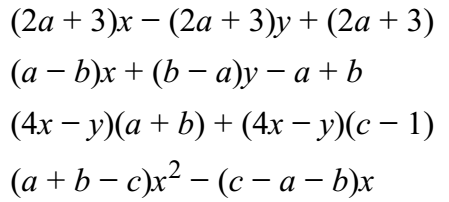 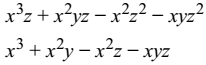 Bài 3. Phân tích các đa thức sau thành nhân tử bằng phương pháp đặt ẩn phụa) x(x + 4)(x + 6)(x + 10) + 128       b) (x + 2)(x +3)(x + 4)(x + 5) - 24d) (x +1)(x + 2)(x +3)(x +4) – 15     e) i) (4x + 1)(12x – 1)(3x + 2)(x + 1) – 4k) 4(x + 5)(x + 6)(x + 10)(x + 12) – 3x2 Bài 1. Phân tích đa thức sau thành nhân tử4a2b2 – (a2 + b2 – c2)2 =4a2b2 – (a2 + b2 – 1)2 =2x4 – x2 – 1 =(a + b + c)2 + (a + b – c)2 – 4c2 =(a2+ 4)2- 16a2 =x4 + x2 + 1 =x4y4 + 4 =x4y4 + 64 =(7x-4)2 – (2x+1)2x3 – x + 3x2y + 3xy2 + y3 – y4 x4y4 + 1 =32x4 + 1 =x4 + 4y4 =x2 + x - 6 =x2 - 6x + 5 =x2 + 14x + 48 =x2 – 11xy + 30y2 =3x2 - 5x - 2 =